FORMULARZ ZGŁOSZENIOWY DO KONKURSU MISTRZOWIE KMO 2022Nazwa Klubu wraz z nazwą i adresem placówki, przy której działa klub: Imię nazwisko Opiekuna:Nazwa Klubu wraz z nazwą i adresem placówki, przy której działa klub: Dane kontaktowe (mail i telefon)::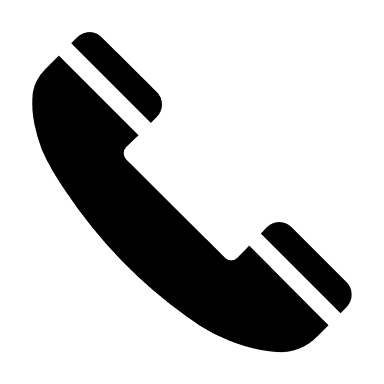 :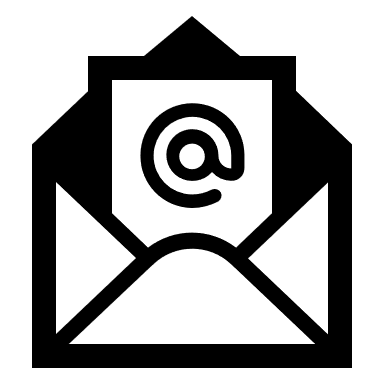 Opiszcie swój Klub: np. ilu liczy klubowiczów, od kiedy funkcjonujecie, co jest tematem spotkań:Opiszcie swój Klub: np. ilu liczy klubowiczów, od kiedy funkcjonujecie, co jest tematem spotkań:W czym jesteście Mistrzami? Opiszcie jedną inicjatywę, działanie, które zgłaszacie do Konkursu:W czym jesteście Mistrzami? Opiszcie jedną inicjatywę, działanie, które zgłaszacie do Konkursu:W jaki sposób zgłaszana inicjatywa, działanie odnosi się do wymienionych w regulaminie kryteriów?(§ 5, punkt 3 Regulaminu Konkursu) W jaki sposób zgłaszana inicjatywa, działanie odnosi się do wymienionych w regulaminie kryteriów?(§ 5, punkt 3 Regulaminu Konkursu) Co uważacie za największy sukces tej inicjatywy, działania?Co uważacie za największy sukces tej inicjatywy, działania?Czego się nauczyliście w czasie realizacji tej inicjatywy, działania?Czego się nauczyliście w czasie realizacji tej inicjatywy, działania?Jak z Waszego pomysłu może skorzystać społeczność KMO?Jak z Waszego pomysłu może skorzystać społeczność KMO?